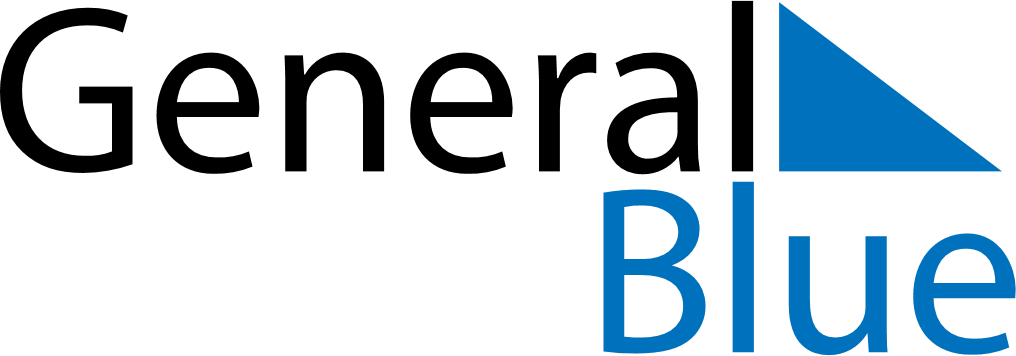 November 2022November 2022November 2022November 2022HaitiHaitiHaitiSundayMondayTuesdayWednesdayThursdayFridayFridaySaturday123445All Saints’ DayAll Souls’ Day6789101111121314151617181819Battle of Vertières DayBattle of Vertières Day202122232425252627282930